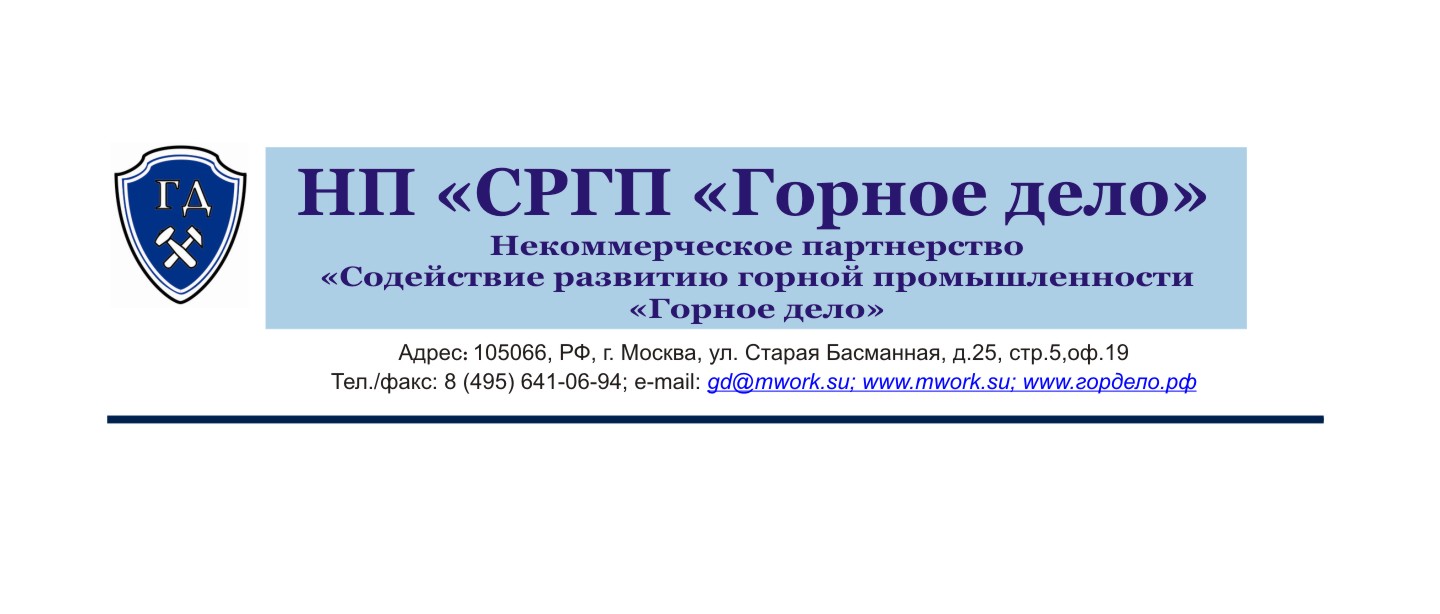 В ноябре-декабре 2011 года Минприроды России опубликовало на своём сайте в сети интернет две редакции проекта постановления Правительства Российской Федерации «Об утверждении Порядка установления и изменения границ участков недр, предоставленных в пользование» (далее – проект постановления). Текст можно посмотреть на сайте Минприроды России и на сайте НП «СРГП «Горное дело».Предложенный данным проектом порядок, ввиду многочисленных ошибок и противоречий действующему законодательству, получил негативную оценку в среде горной общественности. О чём было заявлено в коллективном письме Правительству Российской Федерации. При этом в адрес НП «СРГП «Горное дело» поступил ряд писем в поддержку предложенных в коллективном письме изменений проекта постановления.В целях оптимизации законодательных требований по уточнению границ горных отводов, устранения необоснованных административных барьеров предлагаем направлять письма в поддержку данной инициативы в НП «СРГП «Горное дело» для их обобщения и последующего представления в Правительство Российской Федерации, Государственную Думу и Президенту Российской Федерации.Приложение: письмо Правительству Российской Федерации «Об уточнении границ горных отводов» на 5 л. в 1 экз.Председатель СоветаПартнёрства 	В.В. ГрицковГревцев А.Ю.8(495)641-00-45Исх. № 04-02/5 от 18.01.2012На № Руководителям горно- и нефтегазодобывающих компаний